Zajęcia ruchoweWitam wszystkich moich chłopców. W związku z licznymi obostrzeniami ze strony Pana Premiera i Ministra Zdrowia dotyczących ograniczenia w przemieszczaniu się mamy bardzo mało ruchu. W tym tygodniu proponuję Wam do zrealizowania ćwiczenia sprawnościowe. Bez obaw, ćwiczenia możecie wykonywać w domu przy ulubionej muzyce, przed komputerem lub telewizorem, z rodzicami lub rodzeństwem. Przez 5 dni masz do wybrania jedną karteczkę wyrwij ją i wykonaj zadania na niej zapisane z zachowaniem poprawności wykonywania ćwiczeń.Wszystkie powyższe ćwiczenia wykonywaliśmy w internacie podczas gier i zabaw ruchowych, jeżeli jakieś ćwiczenie jest niezrozumiałe poniżej znajdziecie wskazówki, dobrej zabawy, powodzenia i pozdrawiam K. Falba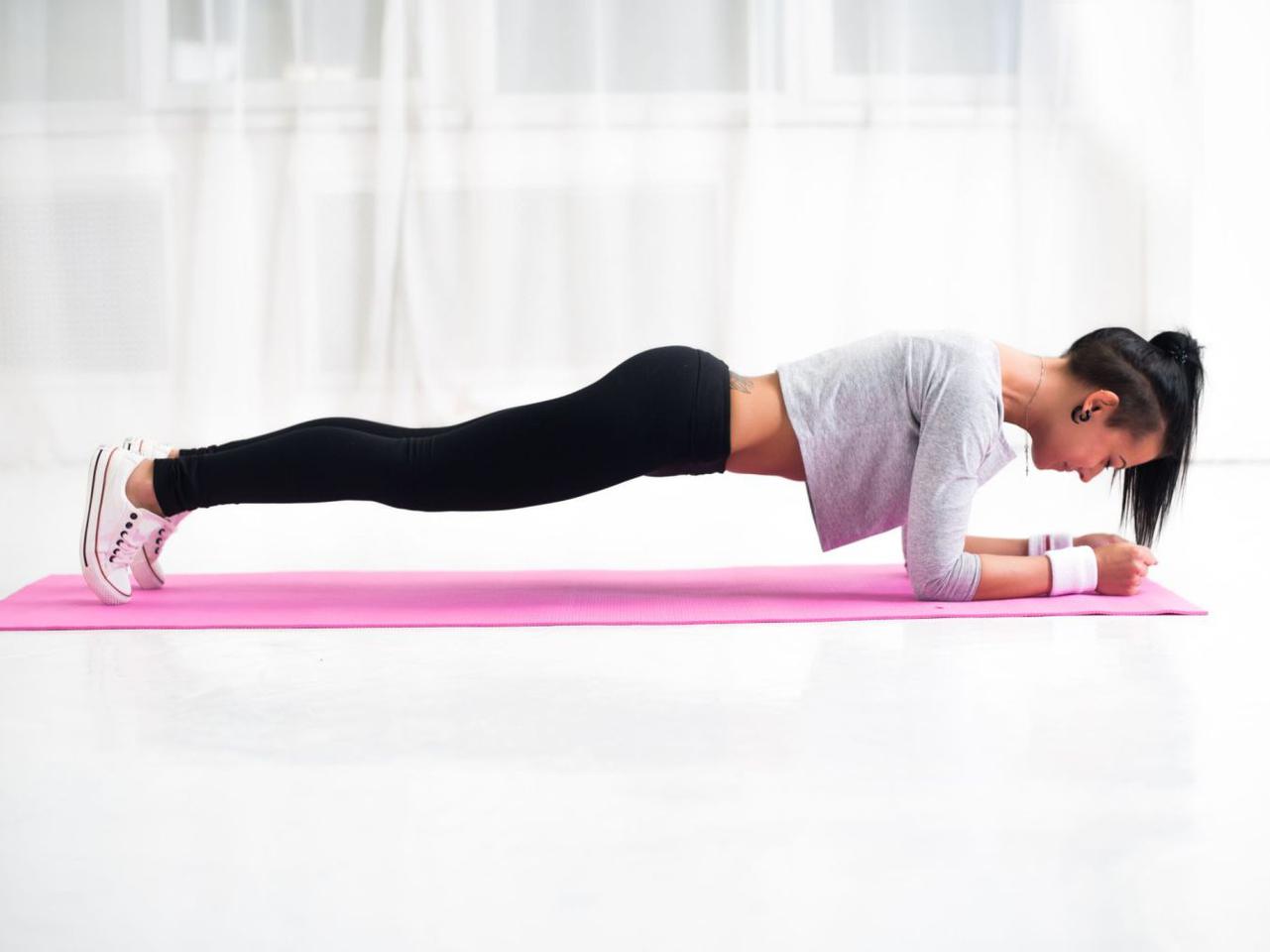 Deska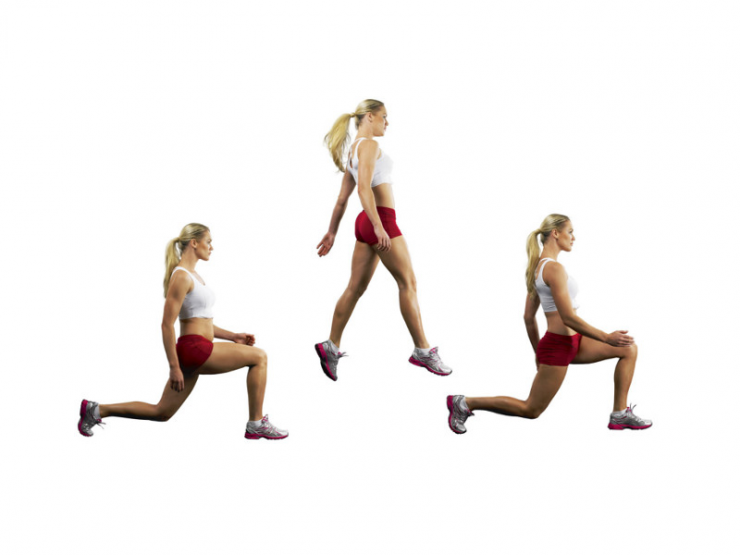 Wykrok z wyskokiemScyzoryk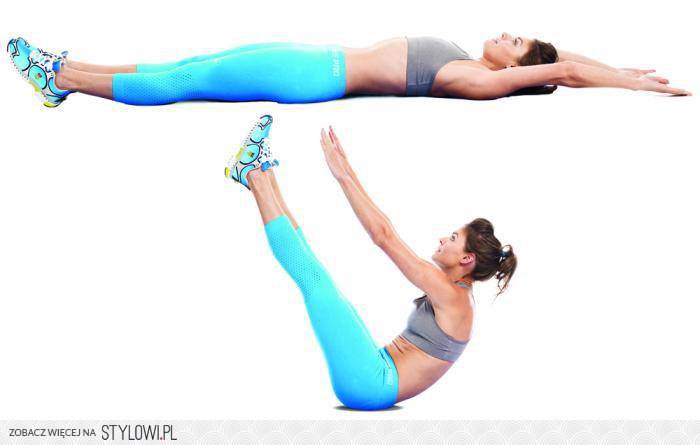 - przez 10 sekund bieg w miejscu z wysokim unoszeniem kolan powtórz 3 razy- 10 przysiadów- 10 razy brzuszki z klaśnięciem pod kolanem- 10 razy leżenie na brzuchu jednoczesne uniesienie rąk i nóg przytrzymanie przez 5 sekund.- wypij szklankę wody Całość powtórz 3 razy - przez 10 sekund wykonuj pajacyki, powtórz 3 razy- 5 razy przysiad z wyskokiem- 5 razy pompka- połóż się na plecach i przez 10 sekund udawaj że jedziesz na rowerze, powtórz 3 razy- zjedz jakieś warzywo albo owocCałość powtórz 3 razy - dzień wolny od ćwiczeń- dzień bez słodyczy- 3 razy pomóż mamie albo tacie- 10 minut na świeżym powietrzu oczywiście z zachowaniem zasad bezpieczeństwa, może to być balkon - 15 sekund szybki bieg w miejscu, powtórz 3 razy- przez 15 sekund wykonuj deskę, powtórz jeszcze raz- przez 15 sekund wykonuj krzesełko, powtórz jeszcze raz- przez 15 sekund przekładaj pod kolanem misia lub inny przedmiot, powtórz jeszcze raz - wypij przez cały dzień minimum 1 litr wodyCałość powtórz 3 razy - 30 sekund wykrok z wyskokiem w wyskoku zmieniamy nogę- 30 sekund skłony do prawej nogi, środka i lewej nogi- 30 sekund wykonuj scyzoryk- 20 przysiadów- wypij szklankę wodyCałość powtórz 2 razy 